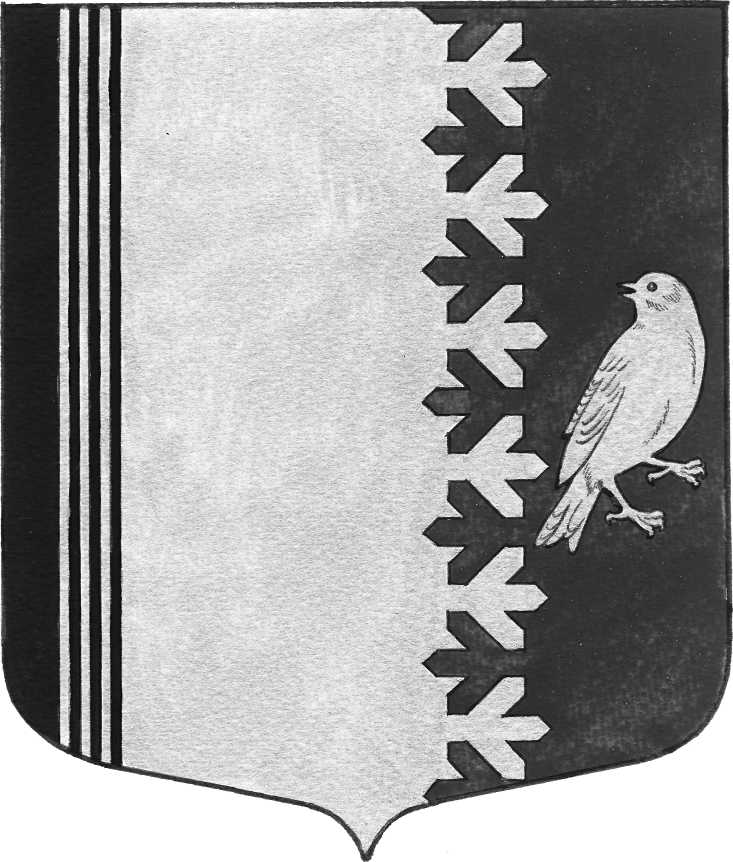 СОВЕТ ДЕПУТАТОВ   МУНИЦИПАЛЬНОГО  ОБРАЗОВАНИЯШУМСКОЕ  СЕЛЬСКОЕ ПОСЕЛЕНИЕКИРОВСКОГО МУНИЦИПАЛЬНОГО  РАЙОНАЛЕНИНГРАДСКОЙ  ОБЛАСТИРЕШЕНИЕот   27 января  2015 года    №  4Об определении официального сайта муниципального образования Шумское сельское поселение Кировского муниципального района Ленинградской областиВ соответствии с Федеральным законом № 8-ФЗ от 09.02.2009г «Об обеспечении доступа к информации о деятельности государственных органов и органов местного самоуправления», в целях реализации конституционных прав граждан на получение информации, оперативного информирования о деятельности органов местного самоуправления муниципального образования Шумское сельское поселение Кировского муниципального района Ленинградской области, освещения важных событий политической, коммерческой, социальной и культурной жизни поселения в сети Интернет, руководствуясь Уставом МО Шумское сельское поселение Кировского муниципального района Ленинградской области, совет депутатов МО Шумское сельское поселение РЕШИЛ:1. Определить официальный сайт муниципального образования Шумское сельское поселение Кировского муниципального района Ленинградской области (далее – официальный сайт МО Шумское сельское поселение) – сайт  http://шумское.рф/.2. Ввести официальный сайт МО Шумское сельское поселение в эксплуатацию с даты официального опубликования настоящего решения.3. Определить для размещения событий политической, коммерческой, социальной и культурной жизни муниципального образования Шумское сельское поселение Кировского муниципального района Ленинградской области, информации размещения заказов на поставки товаров, выполнения работ, оказания услуг для муниципальных нужд в соответствии с действующим законодательством, иной официальной информации в сети Интернет официальный сайт МО Шумское сельское поселение.4. Администрации МО Шумское сельское поселение обеспечить своевременное наполнение официального сайта МО Шумское сельское поселение.5. Настоящее решение вступает в силу со дня его официального опубликования.Глава муниципального образования                                                   Ю.С.ИбрагимовРазослано: дело, прокуратура КМР, Вестник МО Шумское сельское поселение